PaloAlto NGFW至中神通UTMWALL的功能迁移手册更多产品迁移说明：http://www.trustcomputing.com.cn/utmwall-rom/migrationPalo Alto Networks offers a full line of next-generation security appliances that range from the PA-200, designed for enterprise remote offices, to the PA-7050, which is a modular chassis designed for high-speed datacenters. Our platform architecture is based on our single-pass software engine and uses function-specific processing for networking, security, threat prevention, and management to deliver predictable performance. The same firewall functionality that is delivered in the hardware appliances is also available in the VM-Series virtual firewall, allowing you to secure your virtualized and cloud-based computing environments using the same policies applied to your perimeter or remote office firewalls.武汉中神通信息技术有限公司历经15年的开发和用户使用形成了中神通UTMWALL®系列产品，有硬件整机、OS软件、虚拟化云网关等三种产品形式，OS由50多个不断增长的功能APP、32种内置日志和5种特征库组成，每个APP都有配套的在线帮助、任务向导、视频演示和状态统计，可以担当安全网关、防火墙、UTM、NGFW等角色，胜任局域网接入、服务器接入、远程VPN接入、流控审计、行为管理、安全防护等重任，具备稳定、易用、全面、节能、自主性高、扩展性好、性价比优的特点，是云计算时代的网络安全产品。	以下是两者之间的功能对比迁移表：参考文件：1. PAN-OS 6.0 Web Interface Reference Guide (Chinese Simplified)https://live.paloaltonetworks.com/docs/DOC-66602. 中神通UTMWALL网关管理员手册
http://www.trustcomputing.com.cn/utmwall-rom/UTMWALL_v1.9_Manual_CN_20150331.pdfPaloAlto NGFW v6.0功能项页码中神通UTMWALL v1.8功能项页码前言      11A功能简介8第 1 章 简介      15A功能简介8第 2 章 入门指南    19A功能简介8准备防火墙    19B快速安装指南9设置防火墙    20B快速安装指南9使用防火墙 Web 界面212.4 菜单界面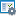 54获取配置防火墙的帮助  252.9 帮助功能
QQ群/BBS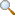 64第 3 章 设备管理    27<见下>系统设置、配置和许可证管理28<见下>定义管理设置     282.2 初始设置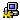 49定义操作设置     35“确定”按钮直接保存生效定义硬件安全模块    38本版本暂无，不适用SNMP        404.6 SNMP服务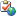 91定义服务设置     412.5 本地时间
3.7 DNS解析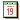 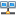 56
80定义 Content-ID 设置   436.4 WEB审计过滤
6.9 WEB代理过滤规则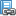 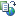 115
126配置 WildFire 设置    446.24 防病毒引擎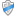 155定义会话设置     455.4 会话对象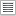 99比较配置文件     482.6 配置管理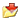 58安装许可证       482.1 许可证
2.7 升级管理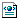 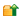 47
60定义 VM 信息源     49使用UTMWALL-VM产品安装软件       502.7 升级管理60更新威胁和应用程序定义  522.1 许可证
2.7 升级管理47
60管理员角色、配置文件和帐户            532.8 帐号口令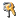 62定义管理员角色   53系统内置定义密码配置文件    54系统内置用户名和密码要求   55系统内置创建管理帐户     56系统内置指定管理员的访问域    57本版本暂无，不适用设置身份验证配置文件  588.3 用户组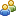 183创建本地用户数据库    608.2 用户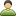 181添加本地用户组     608.3 用户组183配置 RADIUS 服务器设置  618.1 认证方法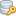 179配置 LDAP 服务器设置   618.1 认证方法179配置 Kerberos 设置（本机 Active Directory 身份验证）      628.1 认证方法179设置身份验证序列    638.3 用户组183调度日志导出     64系统内置 日志审计管理定义日志记录目标    65系统内置 日志审计管理定义配置日志设置    65系统内置 日志审计管理定义系统日志设置    66系统内置 日志审计管理定义 HIP 匹配日志设置   66系统内置 日志审计管理定义警报日志设置    67系统内置 日志审计管理管理日志设置     68系统内置 日志审计管理配置 SNMP 陷阱目标    684.6 SNMP服务91配置 Syslog 服务器    70系统内置 日志审计管理自定义 Syslog 字段说明 71系统内置 日志审计管理配置电子邮件通知设置  762.1 许可证系统内置 日志审计管理47配置 Netflow 设置     774.5 Netflow探针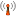 89使用证书       788.2 用户 用户证书
2.8 帐号口令 管理员证书
10.2 IPSEC VPN本机设置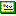 181
62
202管理设备证书     788.1 本地认证方法10.2 IPSEC VPN本机设置179202管理默认可信证书颁发机构 8110.2 IPSEC VPN本机设置202创建证书配置文件    818.1 本地认证方法179添加 OCSP 响应者     82本版本暂无，不适用在防火墙中加密私钥和密码  83系统内置在防火墙中启用 HA    843.5 双机热备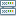 76定义虚拟系统     91使用UTMWALL-VM产品配置共享网关      92使用UTMWALL-VM产品定义自定义响应页面    932.4 菜单界面54查看支持信息      942.9 帮助功能
QQ群/BBS64第 4 章 网络设置    953网络设置67定义虚拟线路      96硬件设备BIOS设置配置防火墙接口    963网络设置67配置以太网接口  973.1 网卡设置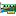 67配置以太网子接口 1033.1 网卡设置67配置虚拟线路接口 1063.3 VLAN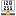 72配置虚拟线路子接口 1073.3 VLAN72配置旁接接口   1083.1 网卡设置67配置日志卡接口   1083.1 网卡设置 配合日志管理67配置解密镜像接口 1095.7 总控策略 流量复制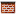 105配置聚合接口组   1103.2 链路聚合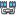 70配置聚合以太网接口 1113.2 链路聚合70配置 HA 接口    1113.5 双机热备76配置 VLAN 接口    1123.3 VLAN72配置回环接口   115系统内置配置隧道接口   116本版本暂无，参考IPSEC /PPTP VPN配置虚拟路由器     1173.6 路由设置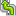 78配置常规选项卡   1183.6 路由设置78配置静态路由选项卡 1183.6 路由设置78配置重新分发配置文件选项卡           1193.6 路由设置78配置 RIP 选项卡    1203.6 路由设置78配置 OSPF 选项卡  1223.6 路由设置78配置 OSPFv3 选项卡  1253.6 路由设置78配置 BGP 选项卡   1293.6 路由设置78配置多播选项卡   1373.6 路由设置78定义安全区域   1403.1 网卡设置67VLAN 支持      1413.3 VLAN72DHCP 服务器和中继    1414.3 DHCP服务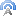 86DNS 代理       1436.5 DNS代理过滤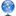 117定义接口管理配置文件   1443.1 网卡设置67定义监视配置文件   1453.1 网卡设置 监控缺省路由67定义区域保护配置文件   1455.7 总控策略 内置105第 5 章 策略和安全配置文件 151<见下>策略类型       1515基础策略93策略定义准则     1525.7 总控策略 帮助内容105为策略指定用户及应用程序1545.7 总控策略 认证选项105定义安全策略      1555.7 总控策略 帮助内容105定义网络地址转换策略   1605.6 NAT策略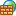 103基于策略的转发策略1635.7 总控策略 路由105解密策略      1655.6 DNAT策略 HTTPS代理103定义应用程序替代策略   1686.2 特殊应用功能设置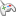 111定义强制网络门户策略   1705.7 总控策略 HTTP认证选项105定义 DoS 策略     1725.4 会话对象99安全配置文件   175<见下>防病毒配置文件1766.24 防病毒引擎
6.10 WEB内容过滤
6.14 防病毒例外
6.16 POP3代理过滤
6.17 SMTP代理过滤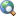 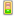 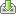 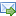 155
128
136
140
142防间谍软件配置文件   1776.2 特殊应用功能设置111漏洞保护配置文件   1807 入侵检测与防御162URL 过滤配置文件    1826.4 WEB审计过滤
6.9 WEB代理过滤规则
6.6 DNS&URL库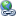 115
126
119文件传送阻止配置文件   1866.4 WEB审计过滤
6.9 WEB代理过滤规则
6.6 DNS&URL库115
126
119数据过滤配置文件   1897.5 IDP特征值规则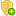 170DoS 配置文件      1905.7 总控策略 SYN代理选项5.4 会话对象10599其他策略对象   192<见下>定义地址对象    1925.1 地址对象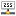 93定义地址组      1935.1 地址对象93定义地区    1955.1 地址对象93应用程序和应用程序组  1956.2 特殊应用功能设置
6.6 DNS&URL库111
119应用程序过滤器    2006.2 特殊应用功能设置6.6 DNS&URL库111119服务        2015.7 总控策略105服务组        2025.7 总控策略105使用标记      202本版本暂无，PaloAlto自有做法数据模式      2036.4 WEB审计过滤
6.9 WEB代理过滤规则
提示帮助内容115
126自定义 URL 类别    2046.4 WEB审计过滤
6.9 WEB代理过滤规则115
126动态阻止列表      2056.6 DNS&URL库5.1 地址对象 
Blocked_Client及Blocked_Server
7.7 IPS状态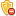 11993
174自定义间谍软件和漏洞签名  2067.5 IDP特征值规则170安全配置文件组    2082.3 任务向导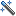 1.2 源IP功能统计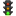 5219日志转发      209系统内置 日志审计管理解密配置文件      2105.6 DNAT策略 HTTPS代理103调度        2125.2 时间对象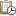 95第 6 章 报告和日志  213<见下>使用仪表盘     2141.1 日志仪表盘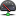 17使用应用程序命令中心 2151.10 在线主机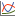 35使用 App-Scope   2191.4 网络状态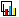 7.6 IDS日志统计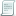 23172查看日志     2271.15 日志统计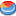 45查看会话信息    2291.11 会话状态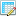 37使用 Botnet 报告   2301.8 流量统计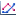 31管理 PDF 摘要报告  2321.15 日志统计45管理用户 / 组活动报告 2341.15 日志统计45管理报告组     2341.15 日志统计45计划需要电子邮件传递的报告           2351.15 日志统计45查看报告     2351.15 日志统计45生成自定义报告   2361.15 日志统计45执行数据包捕获   2371.12 实时监控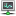 39第 7 章 为用户标识配置标识 2395.7 总控策略 认证选项105第 8 章 配置 IPSec 隧道  25110 IPSEC VPN199SSLVPN11.1 SSL接入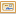 11.2 SSLVPN总体设置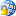 208210第 9 章 GlobalProtect 设置 2598用户认证179第 10 章 配置服务质量  2835.5 QoS对象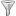 101第 11 章 使用 Panorama 集中管理设备         289调用URL